ΠΡΟΣ:  Επιμελητήρια, Συνδέσμους και επιχειρηματικούς φορείς στην Ελλάδα  (μέσω ημών)ΚΟΙΝ.: 	Υπουργείο Εξωτερικών- Διπλ. Γρ. κ. Αν. Υπουργού- Διπλ. Γρ. κ.κ. Υφυπουργών  - Γρ. κ. Γεν. Γραμματέα -Γρ. κ. Γεν. Γραμματέα ΔΟΣ & Εξωστρέφειας - Α΄ και Β΄ Γεν. Δ/νσεις- Α13, Β1, Β4, Β8 Δ/νσειςΕ.Δ.:	- Υπ’ όψιν κου ΠρέσβεωςΑποστέλλουμε, συνημμένως, το τεύχος Νο.6 (Οκτώβριος-Δεκέμβριος 2020) του Δελτίου «Οικονομία & Εμπόριο στην Ουγγαρία» που επιμελείται το Γραφείο μας. Το συνημμένο Δελτίο περιλαμβάνει στοιχεία για την οικονομία της Ουγγαρίας, πρόσφατες εξελίξεις εμπορικού ενδιαφέροντος, διεθνείς συνεργασίες, διεθνείς εκθέσεις, προσφορές-ζητήσεις επιχειρηματικής συνεργασίας, ζητήσεις προϊόντων, κλπ. Τα Εμπορικά Επιμελητήρια και οι Επαγγελματικοί Σύνδεσμοι προς τους οποίους απευθύνεται το παρόν, παρακαλούνται να μεριμνήσουν για τη σχετική ενημέρωση των μελών τους και ενδεχομένως τη δημοσίευση των πληροφοριών στα  δελτία τους.Επισημαίνουμε, ότι τυχόν ενδιαφερόμενοι Έλληνες επιχειρηματίες για διεθνείς διαγωνισμούς, διεθνείς εκθέσεις και επιχειρηματικές συνεργασίες που αναφέρονται στο Δελτίο μας, παρακαλούνται όπως επικοινωνούν απευθείας με τους μνημονευόμενους, κατά περίπτωση, αρμοδίους, για περισσότερες πληροφορίες. Παράλληλα, μπορούν ασφαλώς να απευθύνονται και στο Γραφείο μας, το οποίο παραμένει στη διάθεσή τους για οποιαδήποτε επιπλέον πληροφορία που θα διευκόλυνε και θα ενίσχυε τις επιχειρηματικές τους προσπάθειες._ΔΕΛΤΙΟ «ΟΙΚΟΝΟΜΙΑ & ΕΜΠΟΡΙΟ ΣΤΗΝ ΟΥΓΓΑΡΙΑ»τεύχος Νο.6 (Οκτώβριος-Δεκέμβριος 2020)Ι. 	Η οικονομία της Ουγγαρίας - Προτεραιότητες οικονομικής πολιτικής Ουγγαρίας- Προβλέψεις για ουγγρική οικονομία- Αύξηση του κατά κεφαλήν ΑΕΠ της Ουγγαρίας το 2019- Εκτίμηση για μείωση του ΑΕΠ της Ουγγαρίας το 2020- Μείωση πληθωρισμού τον Οκτώβριο και Νοέμβριο 2020- Αύξηση του κρατικού χρέους της Ουγγαρίας στο 74,3% του ΑΕΠ- Προβλέψεις ΟΟΣΑ για οικονομία ΟυγγαρίαςΙΙ.	Επιχειρηματικές – Εμπορικές ΕιδήσειςΑ. Γενικές Ειδήσεις- Αποδυναμώνεται και πάλι το εθνικό νόμισμα της Ουγγαρίας- Πολιτική ενίσχυσης παραγωγικών επενδύσεων στο εξωτερικό- Πολιτική προώθησης ουγγρικών αγροτικών προϊόντων τροφίμων- Αύξηση ανεργίας εξαιτίας δεύτερου κύματος πανδημίας- Μέτρα διευκόλυνσης των χρηματοοικονομικών συναλλαγών- Απαγόρευση αύξησης των τοπικώς επιβαλλόμενων φόρων για το 2021- Αύξηση των μισθών στην Ουγγαρία- Μείωση Φόρου Κύκλου Εργασιών - Αύξηση της ηλιακής ενέργειας στην Ουγγαρία- Κονδύλια για την καταπολέμηση των οικονομικών επιπτώσεων της πανδημίας COVID-19Β. Διεθνείς Συμφωνίες – Συνεργασίες – Διαγωνισμοί - Πολιτική προσέλκυσης επενδύσεων από τις ΗΠΑ- Επενδύσεις αξίας €400 εκ. της Διεθνούς Τράπεζας Επενδύσεων (ΙΙΒ) στην Ουγγαρία- Διμερείς οικονομικές σχέσεις Ουγγαρίας-Καζακστάν- Συμφωνία Ουγγαρίας-SHELL για αγορά υγροποιημένου φυσικού αερίου - Επιχειρηματική δραστηριοποίηση ουγγρικών εταιρειών στην Σερβία- Διμερείς οικονομικές σχέσεις Ουγγαρίας-ΒουλγαρίαςΙΙΙ.	Διεθνείς Εκθέσεις(Σύνταξη – Επιμέλεια : ΓΕΩΡΓΙΟΣ ΕΠ. ΤΟΣΟΥΝΗΣ, Σύμβουλος ΟΕΥ Α΄)IΗ Οικονομία της ΟυγγαρίαςΠροτεραιότητες οικονομικής πολιτικής Ουγγαρίας Σύμφωνα με τον σύμβουλο του Πρωθυπουργού και πρώην Διοικητή της Κεντρικής Τράπεζας, κ. Márton Nagy, η κυβερνητική οικονομική πολιτική θα περιστραφεί γύρω από τους παρακάτω επτά (7) άξονες, προκειμένου να αντιμετωπιστούν οι οικονομικές επιπτώσεις της πανδημίας του COVID-19:1) Δημιουργία κατοικιών, 2) Δημογραφική ανάκαμψη, 3) Επέκταση του των ευεργετικών διατάξεων για την αποπληρωμή δανείων, 4) Προτεραιότητα σε επενδύσεις που αναθερμαίνουν την οικονομία, 5) Αύξηση της χρηματοδοτικής ικανότητας δημόσιων χρηματοπιστωτικών ιδρυμάτων, 6) Αύξηση της αξιοποίησης των κονδυλίων της ΕΕ και 7) Ανάπτυξη στρατηγικής επενδύσεων στο εξωτερικό.Ο κ. Nagy, υποστήριξε ότι υλοποιώντας την ανωτέρω οικονομική πολιτική, θα επιτευχθούν οι τρείς βασικοί στόχοι (αναθέρμανση οικονομίας, προστασία οικογενειών και ανάπτυξη περιφέρειας) που είχε εξαγγείλει ο Πρωθυπουργός και η ουγγρική οικονομία θα αναπτυχθεί με ρυθμό μεγαλύτερο του μέσου όρου της ΕΕ κατά 2 ποσοστιαίες μονάδες. Πρόσθεσε ότι, η αναμενόμενη για το 2020 πτώση κατά 5-6% του ουγγρικού ΑΕΠ θα είναι μικρότερη από αυτή που αναμένεται στην ΕΕ, ενώ κατά το 2021 ο ρυθμός οικονομικής ανάπτυξης της Ουγγαρίας θα μπορούσε να αγγίξει ακόμα και το 5%. Για τις επιχειρήσεις, τόνισε ότι το καλοκαίρι, η κυβέρνηση τις υποστήριξε χρηματικά προκειμένου να μην απολύσουν προσωπικό, αλλά τώρα θα δοθούν χρηματοδοτικά κίνητρα για τη δημιουργία νέων θέσεων εργασίας. Απώτερος στόχος, η αύξηση των εργαζομένων από 4,5 εκ. σε 5 εκ. Τέλος, συμπλήρωσε ότι η κατασκευή 10 χιλ. νέων οικιών θα οδηγήσει σε αύξηση του ΑΕΠ κατά 1%. Προβλέψεις για ουγγρική οικονομίαΣύμφωνα με πρόσφατες εκτιμήσεις του Ινστιτούτου Οικονομικών Ερευνών GKI, το ΑΕΠ της Ουγγαρίας θα μειωθεί κατά 7 ποσοστιαίες μονάδες το 2020. Ήδη, κατά το πρώτο εξάμηνο του έτους, το ΑΕΠ μειώθηκε κατά 6,1% και το GKI προβλέπει η πτώση να αγγίξει το 7% το γ΄ τρίμηνο και το 9% το δ΄ τρίμηνο του τρέχοντος έτους. Εντούτοις, το Ινστιτούτο προβλέπει αύξηση του ρυθμού οικονομικής ανάπτυξης της Ουγγαρίας κατά 4,5% για το 2021. Για το μέσο όρο της ΕΕ, το Ινστιτούτο προβλέπει μείωση του ΑΕΠ κατά 7% το 2020 και αύξηση 6% το 2021. Στην έκθεση του GKI, αναφέρεται ότι ο δείκτης ανεργίας κυμαίνεται στο 4,5%, ενώ μέχρι τέλος του έτους θα έχει αυξηθεί στο 5,5%. Το έλλειμμα του κρατικού προϋπολογισμού εκτιμάται μεταξύ 7-9% του ΑΕΠ και το δημόσιο χρέος στο 78% του ΑΕΠ (από 66,4% το 2019).Αύξηση του κατά κεφαλήν ΑΕΠ της Ουγγαρίας το 2019Σύμφωνα με στοιχεία της Eurostat, το κατά κεφαλήν ΑΕΠ της Ουγγαρίας σε ισοτιμία αγοραστικής δύναμης (Purchasing Power Parity) για το 2019 εμφανίζεται αυξημένο σε σχέση με το 2018. Τα τελευταία τρία χρόνια, η Ουγγαρία κατάφερε να αυξήσει το ΑΕΠ της κατά 5% και να μειώσει τη διαφορά που τη χωρίζει από άλλα γειτονικά της κράτη της Κεντρικής και Ανατολικής Ευρώπης, αλλά και από κράτη της Δυτικής Ευρώπης. Πιο αναλυτικά, ενώ το 2010 το κατά κεφαλήν ΑΕΠ σε ΡΡΡ της Ουγγαρίας ήταν €16.610 και της Σλοβακίας €19.140, το 2019 η Ουγγαρία κατάφερε να ξεπεράσει την Σλοβακία κατά περίπου €300 και να αγγίξει τα €23.600. Παραμένει όμως πίσω σε σχέση με την Τσεχία (€29.610). Ως προς τις χώρες της Δυτικής Ευρώπης, η Ουγγαρία κατάφερε να αυξήσει το ΑΕΠ της στο 73,8% του Μέσου όρου της ΕΕ (€32.020).Εντούτοις, επισημαίνεται ότι η οικονομία της Ουγγαρίας επλήγη σημαντικά από την πανδημία του Covid-19 με το ΑΕΠ της να μειώνεται κατά 13,5% την περίοδο Απριλίου-Ιουνίου 2020 σε σχέση με την αντίστοιχη περίοδο του 2019. Παράλληλα, η κατανάλωση των νοικοκυριών (€11,300) παραμένει η δεύτερη χαμηλότερη στην ΕΕ (μέσος όρος ΕΕ-27 €17.090). Τελευταία στοιχεία δείχνουν ότι κατά το α΄ τρίμηνο 2020, το ΑΕΠ της Ουγγαρίας μειώθηκε κατά 6,1% σε σχέση με το αντίστοιχο εξάμηνο του 2019. Εκτίμηση για μείωση του ΑΕΠ της Ουγγαρίας το 2020Σύμφωνα με εκτίμηση του Υπουργείου Οικονομικών, το ΑΕΠ της χώρας για το 2020 θα μειωθεί κατά 6 με 6,5 ποσοστιαίες μονάδες, αντί των 5 που είχαν προβλεφτεί πριν δύο μήνες. Επίσης, μειωμένος (3,5-4%), σε σχέση με την προηγούμενη πρόβλεψη (4,8%), θα είναι και ο ρυθμός οικονομικής ανάπτυξης της Ουγγαρίας το 2021. Ο Υπουργός Οικονομικών, Mihaly Varga, σχολιάζοντας σχετικά, δήλωσε ότι ενώ στην αρχή της πανδημίας, πολλοί οικονομικοί αναλυτές έκαναν την εκτίμηση ότι την οικονομική κρίση θα ακολουθήσει ανάκαμψη με μορφή “V” (απότομη πτώση-απότομη ανάκαμψη), η κυβέρνηση πιστεύει πλέον ότι αυτή η θετική εξέλιξη είναι ανέφικτη. Από πλευράς μας προσθέτουμε ότι το Υπουργείο Οικονομικών επεξεργάζεται τριετές πλάνο για την επαναφορά του Προϋπολογισμού σε ισορροπία, με κύριο χαρακτηριστικό την υλοποίηση πολιτικής δημοσιονομικής πειθαρχίας. Σύμφωνα με τον κ. Varga, το ΑΕΠ της Ουγγαρίας δεν θα αγγίξει τα προ της κρίσεως επίπεδα πριν το πρώτο εξάμηνο του 2022. Μείωση πληθωρισμού τον Οκτώβριο και Νοέμβριο 2020Σύμφωνα με πρόσφατα στοιχεία της Εθνικής Στατιστικής Υπηρεσίας της Ουγγαρίας (KSH), ο πληθωρισμός, σε ετήσια βάση, τον Οκτώβριο 2020 μειώθηκε στο 3,0% από 3,4% τον Σεπτέμβριο του ίδιου έτους. Εντούτοις, επισημαίνεται ότι ο πληθωρισμός ενισχύθηκε από την αύξηση των τιμών κατά 13,4% στα λουκάνικα, 11,6% στη ζάχαρη, 11,0% στο αλεύρι και κατά 15,7% στα εποχικά τρόφιμα (φρούτα και λαχανικά). Αντιθέτως, οι τιμές των καυσίμων μειώθηκαν κατά 5,3%. Το ίδιο διάστημα και πάντα σε ετήσια βάση, ο δομικός πληθωρισμός, ο οποίος δεν περιλαμβάνει τα εποχιακά τρόφιμα και την ενέργεια, διαμορφώθηκε στο 3,8%. Κατά τους πρώτους 10 μήνες του 2020, ο μέσος ετήσιος πληθωρισμός υπολογίζεται σε 3,5% (αν και πολλοί αναλυτές εκτιμούν ότι ο συγκεκριμένος δείκτης δεν ξεπερνά το 3,1%). Οικονομικοί αναλυτές επισημαίνουν ότι εξαιτίας της πανδημίας, οι προβλέψεις για την πορεία του πληθωρισμού είναι παρακινδυνευμένες, ενώ η συνεχιζόμενη διολίσθηση του εθνικού νομίσματος της χώρας ενδέχεται να αυξήσει περαιτέρω τις πληθωριστικές τάσεις, με συνέπεια ο σχετικός δείκτης να ξεπεράσει το όριο του 3% που έχει θέσει για το φθινόπωρο τρέχοντος έτους η Κεντρική Τράπεζα Ουγγαρίας. Περαιτέρω μείωση σημειώθηκε τον Νοέμβριο, όπου  ο πληθωρισμός, σε ετήσια βάση, διαμορφώθηκε στο 2,7% από 3,0% τον Οκτώβριο του ίδιου έτους. Αντιστοίχως, σε μηνιαία βάση, οι τιμές καταναλωτή εμφανίζονται μειωμένες κατά 0,2% σε σχέση με τον Οκτώβριο. Εντούτοις, επισημαίνεται ότι τον Νοέμβριο, οι τιμές των εποχικών ειδών τροφίμων αυξήθηκαν κατά 14,4% σε ετήσια βάση. Συγκεκριμένα, οι τιμές στα  λουκάνικα αυξήθηκαν κατά 12,6%, στα μαγειρικά έλαια κατά 11,5%, στο αλεύρι κατά 10,5% και στη ζάχαρη κατά 10,4%. Αντιθέτως, οι τιμές των καυσίμων μειώθηκαν κατά 7,6%. Το ίδιο διάστημα και πάντα σε ετήσια βάση, ο δομικός πληθωρισμός, ο οποίος δεν περιλαμβάνει τα εποχιακά τρόφιμα και την ενέργεια, διαμορφώθηκε στο 3,9%. Κατά τους 11 πρώτους μήνες του 2020, ο μέσος ετήσιος πληθωρισμός υπολογίζεται σε 3,4% και πολλοί αναλυτές εκτιμούν ότι θα μειωθεί ακόμα περισσότερο, ίσως και 3,3%, τον Δεκέμβριο.  Αύξηση του κρατικού χρέους της Ουγγαρίας στο 74,3% του ΑΕΠΣύμφωνα με αναθεωρημένα στοιχεία της Κεντρικής Τράπεζας Ουγγαρίας (ΜΝΒ), το χρέος της χώρας στα τέλη Σεπτεμβρίου εκτοξεύθηκε στο ιστορικά υψηλό σημείο των 35 τρισεκ. HUF (€100 δισεκ.), δηλαδή στο 74,3% του ΑΕΠ (73,8% του ΑΕΠ κατά το γ΄ τρίμηνο τ.έ.). Ο συγκεκριμένος δείκτης αυξήθηκε κατά 4 ποσοστιαίες μονάδες σε σχέση με το γ΄ τρίμηνο 2020 και κατά 10 ποσοστιαίες μονάδες σε σχέση με τον Δεκέμβριο 2019. Η αύξηση οφείλεται, ασφαλώς, στην συρρίκνωση της οικονομίας το 2020 και στη διεύρυνση του ελλείμματος του προϋπολογισμού. Τα πρόσφατα αυτά στοιχεία της ΜΝΒ, δείχνουν, ότι σε ετήσια βάση, το χρέος θα ξεπεράσει σίγουρα το 70% του ΑΕΠ για το 2020. Δείχνουν επίσης, ότι για το μήνα Δεκέμβριο, το χρέος θα αγγίξει το 80% του ΑΕΠ (για πρώτη φορά μετά το 2014). Σύμφωνα πάντα με τα αναθεωρημένα στοιχεία της ΜΝΒ για τον Σεπτέμβριο τ.έ., οι καθαρές υποχρεώσεις της Ουγγαρίας άγγιξαν τα 2,5 τρισεκ. HUF (€6,9 δισεκ.), δηλαδή ποσοστό 5,3% του ΑΕΠ. Εντούτοις, ο Υπουργός Οικονομικών, κ. Mihály Varga, με ανάρτησή του στα μέσα κοινωνικής δικτύωσης, τόνισε ότι το κρατικό χρέος είναι σταθερό και βασίζεται σε πολλούς πυλώνες της οικονομίας. Το 2021, συνέχισε, δεν κρύβει σοβαρούς κινδύνους και σε κάθε περίπτωση, τα αποθεματικά της χώρας είναι άμεσα διαθέσιμα. Πέραν αυτού, ο συντελεστής χρέους σε ξένο συνάλλαγμα προς το σύνολο του χρέους, βαίνει μειούμενος, ενώ όλο και περισσότεροι εγχώριοι επενδυτές συμμετέχουν σε έργα κρατικής χρηματοδότησης. Ο κ. Varga, συμπλήρωσε ότι οι καθαρές υποχρεώσεις της Ουγγαρίας για το 2021 υπολογίζεται να ανέλθουν σε 3.332 δισεκ. HUF (€9,25 δισεκ.), εκ των οποίων οι μισές θα καλυφθούν από ομόλογα σε HUF. Δήλωσε, επίσης, ότι η παρούσα οικονομική κρίση εξαιτίας της πανδημίας, είναι μεγαλύτερη αυτής του 2008, όμως η οικονομία βρίσκεται σε πολύ καλύτερη κατάσταση, παρά το γεγονός ότι περίπου 28% του ΑΕΠ χρειάστηκε να κατευθυνθεί προς διατήρηση θέσεων εργασίας και στήριξη επιχειρήσεων. Δεν απέκλεισε το ενδεχόμενο το κρατικό χρέος να αγγίξει όντως το 80%, όμως τόνισε ότι αυτό το ποσοστό θα είναι πολύ χαμηλότερο άλλων κρατών που επίσης επλήγησαν από την πανδημία. Τέλος, ο κ. Varga, επεσήμανε στην ανακοίνωσή του, ότι ο ρυθμός ανάπτυξης της οικονομίας θα μειωθεί κατά 6,4% το τρέχον έτος, με το έλλειμμα να αγγίζει το 9% του ΑΕΠ. Προβλέψεις ΟΟΣΑ για οικονομία ΟυγγαρίαςΣύμφωνα με τις πρόσφατες εκτιμήσεις του Οργανισμού Οικονομικής Συνεργασίας και Ανάπτυξης -ΟΟΣΑ, το ΑΕΠ της Ουγγαρίας για το 2020 θα μειωθεί κατά 5,7% και όχι κατά 8% όπως είχε προβλεφθεί τον Ιούνιο. Στη σχετική έκθεση του Οργανισμού αναφέρεται ότι τα επίπεδα κατανάλωσης φαίνονται αυξημένα και ότι η μείωση στις επενδύσεις παγίου κεφαλαίου δεν θα είναι, τελικά, τόσο έντονη. Εξαιτίας των περιοριστικών μέτρων που ελήφθησαν για την αντιμετώπιση του δεύτερου κύματος της πανδημίας, προβλέπεται ότι για το 2021, η οικονομική ανάπτυξη δεν θα ξεπεράσει το 2,6%, ενώ για το 2022 ο σχετικό δείκτης θα αυξηθεί στο 3,4%. Σύμφωνα πάντα με την έκθεση του ΟΟΣΑ, τα κυβερνητικά μέτρα για επιδοτήσεις μισθών και κατασκευής νέων κατοικιών, θα συνδράμουν ουσιαστικά στην ανάκαμψη της οικονομίας το 2021. Εντούτοις, επισημαίνεται ότι το έλλειμμα του κρατικού προϋπολογισμού θα διατηρηθεί σε υψηλά επίπεδα τα επόμενα χρόνια. Για το τρέχον έτος, ο ΟΟΣΑ εκτιμά ότι το έλλειμμα θα κυμανθεί στο 8% του ΑΕΠ, θα μειωθεί στο 7,5% το 2021 και στο 6% του ΑΕΠ το 2022. Τέλος, ο ΟΟΣΑ προτείνει ενίσχυση στοχευμένων μέτρων για τους κλάδους της εστίασης και του τουρισμού που επλήγησαν περισσότερο από κάθε άλλον από την πανδημία. Πιο συγκεκριμένα, στην έκθεση αναφέρεται ότι η τρίμηνης διάρκειας ενίσχυση των ανέργων στους συγκεκριμένους κλάδους δεν είναι αρκετή και προτείνονται μέτρα ενίσχυσης της ανταγωνιστικότητας, καθώς και επενδύσεις σε υποδομές.Προβλέψεις ΟΟΣΑIΙΕπιχειρηματικές – Εμπορικές ΕιδήσειςΑ. Γενικές ΕιδήσειςΑποδυναμώνεται και πάλι το εθνικό νόμισμα της ΟυγγαρίαςΠαρά την αιφνιδιαστική αύξηση του επιτοκίου καταθέσεων επτά ημερών, από 0,6% σε 0,75%, στην οποία προχώρησε η Κεντρική Τράπεζα Ουγγαρίας (ΜΝΒ), το φιορίνι (HUF) συνέχισε την πτωτική του πορεία, αν και αρχικά, η κίνηση της ΜΝΒ, φάνηκε να το ενισχύει. Η απόφαση για αύξηση του επιτοκίου καταθέσεων, ελήφθη προκειμένου να ανακοπεί η πτωτική πορεία του εθνικού νομίσματος, η συναλλαγματική ισοτιμία του οποίου επρόκειτο να αγγίξει ιστορικά χαμηλά. Εντούτοις, αμέσως μετά από μια μικρή και πρόσκαιρη βελτίωση, η συναλλαγματική ισοτιμία του HUF έναντι του ευρώ υποχώρησε στα 365,2 HUF / 1€ και στη συνέχεια στα 369,5 HUF / 1€. Σύμφωνα με το ουγγρικό πρακτορείο ειδήσεων HVG, οι επενδυτές, φοβούμενοι επιδείνωση των οικονομικών συνθηκών εξαιτίας του δεύτερου κύματος της πανδημίας του Covid-19, είναι επιφυλακτικοί, τόσο στην Ουγγαρία, όσο και στις γειτονικές χώρες Τσεχία και Πολωνία, όπου κι εκεί, εξαιτίας της αύξησης του αριθμού των κρουσμάτων και της λήψης νέων περιοριστικών μέτρων, σημειώνεται υποχώρηση της συναλλαγματικής ισοτιμίας των εθνικών νομισμάτων έναντι του ευρώ. Οι επενδυτές, σύμφωνα πάντα με το HVG, χαρακτηρίζουν τα νομίσματα αυτά ως «υψηλού ρίσκου». Η ουγγρική κυβέρνηση πάντως, σε μια προσπάθεια να διατηρήσει ηρεμία στους οικονομικούς και επενδυτικούς κύκλους, διαμηνύει σε όλους τους τόνους ότι η οικονομία της χώρας θα παραμείνει λειτουργική, χωρίς τους περιορισμούς και τις απαγορεύσεις που είχαν ληφθεί την άνοιξη. Πολιτική ενίσχυσης παραγωγικών επενδύσεων στο εξωτερικόΣύμφωνα με δηλώσεις του Υπουργού Εξωτερικών και Εμπορίου, κ. Péter Szijjártó, η κυβέρνηση συνεχίζει τις προσπάθειές της για την ενίσχυση των ουγγρικών εξαγωγικών εταιρειών. Εξαιτίας της πανδημίας του COVID-19, δημιουργείται ένα νέο παγκόσμιο οικονομικό σύστημα βασισμένο στον ανταγωνισμό, και στο οποίο η Ουγγαρία, ως χώρα που η οικονομία της στηρίζεται κυρίως στις εξαγωγικές επιδόσεις, μπορεί να πρωταγωνιστήσει. Ο εξαγωγικός προσανατολισμός της Ουγγαρίας αποδεικνύεται από το ότι ενώ η χώρα πληθυσμιακά βρίσκεται στην 92η θέση παγκοσμίως, εξαγωγικά τοποθετείται στην 34η θέση. Έτσι, η κυβέρνηση υιοθέτησε χρηματοδοτικό πρόγραμμα ύψους 23 δισεκ. HUF (€65,2 εκ.) για εξωστρεφείς ουγγρικές εταιρείες, προκειμένου να ενισχύσει την παραγωγική παρουσία τους σε ξένες χώρες, με απώτερο σκοπό την ενίσχυση των ουγγρικών εξαγωγών. Ουγγρικές εταιρείες μπορούν να υποβάλλουν σχετική αίτηση ένταξής τους στο πρόγραμμα, προκειμένου να χρηματοδοτηθούν με ποσά έως και 3 δισεκ. HUF (€8,5 εκ.). Πρόκειται ασφαλώς για πρόγραμμα προώθησης ουγγρικών παραγωγικών επενδύσεων στο εξωτερικό, το οποίο, σύμφωνα με τον Ούγγρο Υπουργό, θα βελτιώσει την εξαγωγική ικανότητα των ουγγρικών επιχειρήσεων, θα αυξήσει τις ουγγρικές εξαγωγές και κατ’ επέκταση θα δημιουργήσει περισσότερες θέσεις εργασίας στην Ουγγαρία. Πολιτική προώθησης ουγγρικών αγροτικών προϊόντων τροφίμωνΤο Αγροτικό Επιμελητήριο Ουγγαρίας (ΝΑΚ), σε μια προσπάθεια αύξησης του μεριδίου των ουγγρικών αγροτικών προϊόντων τροφίμων στα καταστήματα λιανικού εμπορίου της Ουγγαρίας, προχώρησε σε σειρά συναντήσεων με μεγάλες αλυσίδες καταστημάτων τροφίμων. Σημειώνεται ότι περίπου 2/3 των προϊόντων τροφίμων που διακινούνται στα εγχώρια καταστήματα, είναι ουγγρικής προέλευσης. Ήδη, το ΝΑΚ, έχει πραγματοποιήσει συναντήσεις με τους υπευθύνους των αλυσίδων καταστημάτων τροφίμων Aldi, Spar, Penny Market, Auchan, Lidl και Tesco, ενώ προγραμματίζει συναντήσεις και με τους επικεφαλής των CBA, Coop και Real. Σε σχετική ανακοίνωσή του, το ΝΑΚ υποστηρίζει ότι οι Ούγγροι καταναλωτές προτιμούν τα προϊόντα εγχώριας παραγωγής και ότι οι ουγγρικές εταιρείες είναι σε θέση να προσφέρουν υψηλής ποιότητας προϊόντα τροφίμων ουγγρικής παραγωγής, όπως φρέσκα φρούτα και λαχανικά, αλλά και άλλα φρέσκα αγροτικά προϊόντα τροφίμων. Αύξηση ανεργίας εξαιτίας δεύτερου κύματος πανδημίαςΣύμφωνα με νέα στοιχεία της Εθνικής Στατιστικής Υπηρεσίας Ουγγαρίας, ο δείκτης ανεργίας στη χώρα τον Σεπτέμβριο, διαμορφώθηκε στο 4,7% (από 3,9% τον Αύγουστο) με τους ανέργους να αγγίζουν συνολικά τους 222.000. Αξίζει να σημειωθεί ότι το τρίμηνο Ιουλίου-Σεπτεμβρίου, ο δείκτης ανεργίας διαμορφώθηκε στο 4,4%, αυξημένος σε σχέση την αντίστοιχη περίοδο του 2019 (3,4%). Ο αριθμός των απασχολούμενων (4,486 εκ.) εμφανίζεται μειωμένος σε σχέση με τον Σεπτέμβριο 2019 (4.521 εκ.). Ο μέσος χρόνος που κάποιος παραμένει άνεργος, διαμορφώθηκε στους 10,8 μήνες, ενώ 30,9% των ανέργων αναζητούσε εργασία για διάστημα μεγαλύτερο του ενός έτους. Για τον ίδιο μήνα, Σεπτέμβριο, ο αριθμός των εργαζομένων σε δημόσια προγράμματα απασχόλησης μειώθηκε σε 96.200 (από 108.000). Μείωση υπέστη και ο αριθμός των Ούγγρων εργαζομένων στο εξωτερικό από 118.400 σε 97.200. Είναι φανερό ότι το δεύτερο κύμα της πανδημίας μείωσε σημαντικά τον συνολικό αριθμό των απασχολούμενων, χωρίς όμως να καταγραφούν μαζικές απολύσεις στον ιδιωτικό τομέα.Μέτρα διευκόλυνσης των χρηματοοικονομικών συναλλαγώνΚατόπιν προτάσεων του Συνδέσμου Τραπεζών και του Υπουργείου Οικονομικών, η Επιτροπή Προστασίας της Οικονομίας, ενέκρινε έξι μέτρα που στοχεύουν στην απλούστευση των χρηματοοικονομικών συναλλαγών και στη μείωση του κόστους τους. Ο Υπουργός Οικονομικών, κ. Mihály Varga, σε σχετικές δηλώσεις του, τόνισε ότι η ηλεκτρονική μέθοδος πληρωμών θα επεκταθεί σε επιπλέον 50-60 χιλ. σημεία πώλησης. Παράλληλα θα επεκταθεί η ηλεκτρονική διαχείριση των τραπεζικών συναλλαγών, και θα μειωθούν οι διοικητικές απαιτήσεις των τραπεζικών καταστημάτων. Τα υποθηκοφυλακεία θα δέχονται πλέον την ηλεκτρονική υποβολή εγγράφων, η οποία θα μειώσει και θα απλοποιήσει το διοικητικό φόρτο εργασίας περίπου 130 χιλ. υποθέσεων σε ετήσια βάση, συμπεριλαμβανομένων υποθέσεων αγοραπωλησίας και υποθηκεύσεων ιδιοκτησιών. Καταργείται η υποχρεωτική καταβολή του τέλους εκτίμησης της αξίας ακίνητης περιουσίας που πρόκειται να μεταβιβαστεί. Οι τράπεζες θα μπορούν να υπολογίζουν την αξία των ακινήτων με τη βοήθεια κοινής βάσης δεδομένων. Σύμφωνα με υπολογισμούς του Υπουργείου Οικονομικών, με τον τρόπο αυτό θα μειωθεί το κόστος αγοράς και οι αγοραστές θα ωφεληθούν κατά 30-50 χιλ. HUF (€85-140) ανά συναλλαγή. Επίσης, θα διευκολυνθεί και η συμβολαιογραφική διαδικασία στον κτηματομεσιτικό τομέα, με συνέπεια την περαιτέρω μείωση του κόστους αγοραπωλησίας ακινήτων. Τέλος, ο κ. Varga ανακοίνωσε ότι σύντομα θα αναπτυχθούν ψηφιακά πρότυπα εγγράφων για τραπεζικές συναλλαγές, από τα οποία θα ωφεληθούν 6,5 εκ. δικαιούχοι τραπεζικών λογαριασμών.Απαγόρευση αύξησης των τοπικώς επιβαλλόμενων φόρων για το 2021Με νόμο που δημοσιεύθηκε στην Εφημερίδα της Κυβερνήσεως (Magyar Közlöny), η Κυβέρνηση απαγορεύει στους ΟΤΑ να αυξήσουν υπάρχοντες φόρους, να καταργήσουν υφιστάμενες φορολογικές απαλλαγές και να επιβάλλουν νέους φόρους στις περιφέρειες αρμοδιότητάς τους, για το 2021. Ο νέος νόμος θα επηρεάσει δυσμενώς τα έσοδα της Τοπικής Αυτοδιοίκησης, όμως θα ελαφρύνει τα φορολογικά βάρη των πολιτών/επαγγελματιών που ήδη πλήττονται εξαιτίας της πανδημίας. Η Κυβέρνηση, φαίνεται πως υιοθέτησε πρόσφατη σχετική πρόταση του Προέδρου του Εμπορικού & Βιομηχανικού Επιμελητηρίου Ουγγαρίας, κ. László Parragh, ο οποίος είχε επίσης προτείνει και την κατάργηση, ή έστω, αναστολή, του Φόρου Κύκλου Εργασιών () που εισπράττεται από τους ΟΤΑ. Σύμφωνα με τον κ. Parragh, η κατάργηση (ή αναστολή) του ΦΚΕ θα έχει ουσιαστικό αποτέλεσμα, μόνο με την επιβολή του ανωτέρου νέου νόμου (ο οποίος ήδη τέθηκε σε ισχύ), επειδή, μόνο έτσι οι ΟΤΑ θα αποτραπούν από το να αντισταθμίσουν τα διαφυγόντα έσοδα από την κατάργηση του ΦΚΕ, με επιβολή νέων τοπικών φόρων ή αύξηση των ήδη υφιστάμενων. Εντούτοις, το Υπουργείο Οικονομικών εξετάζει, αλλά δεν έχει αποφασίσει την κατάργηση/αναστολή του ΦΚΕ, εξαιτίας των ισχυρών αντιδράσεων των ΟΤΑ. Σημειώνεται ότι ο ΦΚΕ αποτελεί πρωταρχική πηγή εσόδων για τις Τοπικές  Αυτοδιοικήσεις της Ουγγαρίας. Αύξηση των μισθών στην ΟυγγαρίαΣύμφωνα με πρόσφατα στοιχεία της Κεντρικής Στατιστικής Υπηρεσίας της Ουγγαρίας (KSH) για τον Σεπτέμβριο 2020, ο μέσος μηνιαίος μεικτός μισθός διαμορφώθηκε στα 392.300 HUF (€1.121), αυξημένος κατά 8,8% σε σχέση με τον αντίστοιχο μήνα του 2019. Αντίστοιχη ήταν και η αύξηση του μέσου μηνιαίου καθαρού μισθού, ο οποίος ανήλθε σε 260.900 HUF (€745,5). Σε ετήσια βάση, κατά το πρώτο 9-μημο 2020, οι μεικτοί μισθοί αυξήθηκαν κατά 9,8% σε 395.000 HUF (€1.128,5) σε σχέση με το 9-μηνο 2019, ενώ αύξηση 6,1% σημείωσαν και οι καθαροί μισθοί. Εντούτοις, αναλυτές επισημαίνουν ότι οι επίσημοι υπολογισμοί για τους μισθούς, λαμβάνουν υπόψη μόνο τις αμοιβές των πλήρους εργασίας εργαζομένων και όχι αυτά των χαμηλότερα αμειβόμενων, μερικής εργασίας, εργαζομένων. Με αυτό τον τρόπο, εμφανίζεται «τεχνική» αύξηση των μισθών, υποστηρίζουν. Επισημαίνουν επίσης, ότι οι απολύσεις εξαιτίας της πανδημίας έπληξαν κυρίως τους χαμηλόμισθους, γεγονός που ενισχύει περαιτέρω την «τεχνητή» αύξηση των μισθών. Καθαροί μισθοί: Ιανουάριος-Σεπτέμβριος 2020Μείωση Φόρου Κύκλου Εργασιών Σύμφωνα με ανακοίνωση του ΠΘ κ. Viktor Orbán, από 1ης Ιανουαρίου 2021, ο Φόρος Κύκλου Εργασιών (ΦΚΕ) θα μειωθεί από 2% σε 1%, προκειμένου να ενισχυθούν οι εταιρείες που έχουν πληγεί από την πανδημία του COVID-19. Ο ΦΚΕ καταβάλλεται από τις επιχειρήσεις, στους Οργανισμούς Τοπικής Αυτοδιοίκησης και αποτελεί πρωταρχική πηγή εσόδων των τελευταίων. Η περικοπή αυτή των εσόδων των Τοπικών Αυτοδιοικήσεων, θα τις καταστήσει περισσότερο εξαρτημένες από την κυβέρνηση, ιδιαιτέρως μετά και την πρόσφατη απαγόρευση αύξησης των φόρων στις περιφέρειες αρμοδιότητάς τους (βλ. ανωτέρω σχετικό). Διευκρινίστηκε ότι Δήμοι με λιγότερους από 25 χιλ. δημότες, θα λαμβάνουν οικονομική ενίσχυση από την κυβέρνηση, ενώ οι μεγαλύτεροι Δήμοι θα ενισχύονται κατά περίπτωση. Ως προς τα υπόλοιπα οικονομικά μέτρα για την ενίσχυση πολιτών και επιχειρήσεων εξαιτίας της πανδημίας, σημειώνεται ότι:α) η εξόφληση ληξιπρόθεσμων δανείων (νοικοκυριών και επιχειρήσεων), παρατείνεται μέχρι 1ης Ιουλίου 2021,β) η κυβέρνηση θα καλύψει τα 2/3 του μισθολογικού κόστους για τους μήνες Δεκέμβριο 2020 και Ιανουάριο 2021 επιχειρήσεων των τομέων τουρισμού και σίτισης των οποίων η λειτουργία έχει ανασταλεί εξαιτίας των μέτρων κατά της πανδημίας. Το συγκεκριμένο μέτρο επεκτείνεται και στις ιδιωτικές επιχειρήσεις τουριστικών λεωφορείων, και γ) οικογένειες με παιδιά, θα έχουν δικαίωμα λήψης δανείου με ευνοϊκούς όρους (επιτόκιο χαμηλότερο του 3%) για ανακαίνιση των οικιών τους.Αύξηση της ηλιακής ενέργειας στην ΟυγγαρίαΣύμφωνα με ανακοίνωση της Κρατικής Εταιρείας Διαχείρισης Ηλεκτρισμού «Mavir», η δυναμικότητα της Ουγγαρίας σε ηλιακή ενέργεια άγγιξε τα 2.000 MW (μεγαβάτ). Για λόγους σύγκρισης, αναφέρουμε ότι ο πυρηνικός σταθμός παραγωγής ηλεκτρικής ενέργειας «Paks», είναι δυναμικότητας 2.013 MW, ενώ η  δυναμικότητα του συνόλου των σταθμών ηλεκτροπαραγωγής της Ουγγαρίας δεν ξεπερνά τα 8.617 MW. Αξίζει επίσης να σημειωθεί ότι το μεγαλύτερο μέρος της παραγόμενης ηλεκτρικής ενέργειας προέρχεται από την πυρηνική ενέργεια (50%). Εντούτοις, παρά την αύξηση της δυναμικότητας σε ηλιακή ενέργεια, η ικανότητα χρήσης ηλιακών κυψελών δεν ξεπέρασε το 20%, σε αντιδιαστολή με την ικανότητα χρήσης του προαναφερόμενου πυρηνικού σταθμού που κυμάνθηκε στο 90% της δυναμικότητάς του. Στην ίδια ανακοίνωση η «Mavir», αναφέρει ότι οι δύο τεχνολογίες δεν είναι ανταγωνιστικές μεταξύ τους, αλλά συμπληρωματικές. Τέλος, σημειώνουμε ότι τον Σεπτέμβριο τ.έ., η οικιακή χρήση ηλιακής ενέργειας στην Ουγγαρία, υπολογίστηκε σε  640MW.Κονδύλια για την καταπολέμηση των οικονομικών επιπτώσεων της πανδημίας COVID-19Το Υπουργικό Συμβούλιο ενέκρινε την κατανομή 261 δισεκ. HUF (€725 εκ.) από τον κρατικό προϋπολογισμό και συγκεκριμένα από το «Ταμείο Προστασίας της Οικονομίας» για την αντιμετώπιση των οικονομικών επιπτώσεων από την πανδημία COVID-19 και την ενίσχυση της οικονομίας. Ο προϋπολογισμός του 2021 βασίζεται, κυρίως, σε δύο πυλώνες: Α) στο «Ταμείο Προστασίας της Οικονομίας» (Economy Protection Fund), ύψους 2,55 τρισεκ. HUF (€7,3 δισεκ.), με σκοπό τη διατήρηση θέσεων εργασίας και την υποστήριξη επιχειρήσεων, και Β) στο «Ταμείο Ασφάλισης Υγείας και Επιδημικής Προστασίας» (Health Insurance and Epidemic Protection Fund), ύψους 3 τρισεκ. HUF (€8,5 δισεκ.), με σκοπό την ενίσχυση του συστήματος υγείας και την αντιμετώπιση της επιδημικής κρίσης. Τα κονδύλια κατανεμήθηκαν, κυρίως, ως ακολούθως: 73,6 δισεκ. HUF (€204,4 εκ.) για ανάπλαση του κάστρου της Βούδας (εθνικό σχέδιο «Hauszmann Plan»)20,4 δισεκ. HUF (€56,6 εκ.) στο μηχανοκίνητο αθλητισμό20 δισεκ. HUF (€55,5 εκ.) σε αναπτυξιακά έργα για τους σιδηροδρόμους15,7 δισεκ. HUF (€43,6 εκ.) στην αναβάθμιση επιβατικών αμαξοστοιχιών 12,8 δισεκ. HUF (€35,5 εκ.) στον τομέα τουρισμού10 δισεκ. HUF (€27,7 εκ.) για υποστήριξη αθλητικών ακαδημιών5,1 δισεκ. HUF (€14,16 εκ.) για ενίσχυση της μειονοτικής στρατηγικής του Ταμείου «Bethlen Gábor Fund» 5 δισεκ. HUF (€13,9 εκ.) σε πολιτιστικές επενδύσεις3,4 δισεκ. HUF (€9,4 εκ.) για υποστήριξη αθλητικών συλλόγων3 δισεκ. HUF (€8,3 εκ.) για την απασχόληση ΑΜΕΑ3 δισεκ. HUF (€8,3 εκ.) στα ΠανεπιστήμιαΑπό το «Ταμείο Ασφάλισης Υγείας και Επιδημικής Προστασίας» κατανεμήθηκαν συνολικά 2,1 δισεκ. HUF (€5,8 εκ.), εκ των οποίων, 1 δισεκ. HUF προορίζεται για Πανεπιστήμια και κολλέγια. Β. Διεθνείς Συμφωνίες – Συνεργασίες – Διαγωνισμοί Πολιτική προσέλκυσης επενδύσεων από τις ΗΠΑΠαράλληλα με την πολιτική ενίσχυσης των ουγγρικών εξαγωγικών εταιρειών, μέσω της χρηματοδότησής τους για παραγωγική δραστηριότητα στο εξωτερικό, η κυβέρνηση συνεχίζει τις προσπάθειές της για προσέλκυση ξένων επενδύσεων στη χώρα. Σύμφωνα με πρόσφατες δηλώσεις του Υπουργού Εξωτερικών και Εμπορίου, κ. Péter Szijjártó, τις οποίες πραγματοποίησε μετά από διαδικτυακή συνάντησή του με εκπροσώπους του Αμερικανο-Ουγγρικού Επιχειρηματικού Συμβουλίου, η κυβέρνηση βρίσκεται σε επαφή με επιχειρήσεις των ΗΠΑ, με στόχο την προσέλκυση νέων επενδύσεων στη χώρα. Ο κ. Szijjártó, ανέφερε, ότι από το 2014 κι ένθεν, 80 επιχειρήσεις συμφερόντων ΗΠΑ έχουν επενδύσει συνολικά στην Ουγγαρία, με την υποστήριξη της ουγγρικής κυβέρνησης, το ποσό των €1,1 δισεκ. Αξίζει να σημειωθεί ότι οι περίπου 1.600 αμερικανικές εταιρείες που δραστηριοποιούνται στην Ουγγαρία, έχουν δημιουργήσει περισσότερες από 100 χιλ. θέσεις εργασίας. Παράλληλα, οι ΗΠΑ έχουν καταστεί για την Ουγγαρία, ο μεγαλύτερος εισαγωγέας ουγγρικών προϊόντων εκτός ΕΕ. Τέλος, ο κ. Szijjártó, επανέλαβε ότι η κυβέρνηση αντιμετωπίζει τις οικονομικές επιπτώσεις της πανδημίας του COVID-19, με την προστασία των θέσεων εργασίας, με την παροχή επενδυτικών κινήτρων, με την στήριξη των στρατηγικών βιομηχανιών και με τη διασφάλιση της ρευστότητας των επιχειρήσεωνΕπενδύσεις αξίας €400 εκ. της Διεθνούς Τράπεζας Επενδύσεων (ΙΙΒ) στην ΟυγγαρίαΣύμφωνα με ανακοίνωση του Προέδρου της IIB, κ.  Nikolay Kosov, η τράπεζα, από το 2015 κι ένθεν, έχει επενδύσει στην Ουγγαρία, €400 εκ. Υπενθυμίζεται ότι το 2000 η Ουγγαρία είχε αποχωρήσει από την ΙΙΒ εξαιτίας των χαμηλών επιδόσεων της τράπεζας, διατηρώντας όμως την ιδιότητα του παρατηρητή. Το 2012, μετά τον εκσυγχρονισμό της τράπεζας από τον Ρώσο Πρόεδρο, η Ουγγαρία άρχισε να ενδιαφέρεται εκ νέου για την ΙΙΒ και το 2015 ξαναέγινε μέλος της. Το 2018 αποφασίστηκε η μεταφορά της έδρας της ΙΙΒ από την Μόσχα στην Βουδαπέστη, δημιουργώντας αντιδράσεις στο εσωτερικό της Ουγγαρίας από την αντιπολίτευση, αλλά και εντάσεις στις σχέσεις Ουγγαρίας-ΗΠΑ. Παρά τις αντιδράσεις όμως, η Ουγγαρία, το 2019, αύξησε κατά 4% το μετοχικό της κεφάλαιο στην ΙΙΒ και στις αρχές του 2020 κατέβαλε επιπλέον €10 εκ., αυξάνοντας το συνολικό μερίδιό της στην τράπεζα σε 17,2%. Σήμερα, η Ουγγαρία είναι ο δεύτερος μεγαλύτερος μέτοχος της ΙΙΒ, η οποία, ως η μόνη πολυμερής τράπεζα στην Κεντρο-ανατολική Ευρώπη, διεκδικεί ρόλο αντίστοιχο της Ευρωπαϊκής Τράπεζας Ανασυγκρότησης και Ανάπτυξης (EBRD). Οι επενδύσεις της ΙΙΒ στην Ουγγαρία αφορούν κυρίως στους τομείς ενέργειας (π.χ. στην 100% κρατική εταιρεία ενέργειας MVM), γεωργίας (π.χ. στην πτηνοτροφική εταιρεία Hunent), τροφίμων και τουρισμού (π.χ. στο ξενοδοχείο Balaland). Η ζήτηση στην Ουγγαρία για τις τραπεζικές υπηρεσίες που προσφέρει η ΙΙΒ, συμπεριλαμβανομένων των δανείων και των εγγυήσεων δανείων, αυξάνεται διαρκώς. Η ΙΙΒ έχει ήδη εκδώσει, επιτυχώς, στο Χρηματιστήριο Βουδαπέστης δύο ομόλογα στο εθνικό νόμισμα της Ουγγαρίας -η μόνη πολυμερής τράπεζα που το έχει καταφέρει στην Ουγγαρία. Επίσης, η ΙΙΒ συμμετείχε τον Ιούνιο τ.έ. στην έκδοση του πρώτου «πράσινου» κρατικού ομολόγου και στη συνέχεια κατέστη ο μεγαλύτερος επενδυτής στο πρώτο «πράσινο» εταιρικό ομόλογο της κτηματομεσιτικής εταιρείας επενδύσεων «CPI Hungary Investments». Τέλος, η ΙΙΒ απασχολεί περισσότερους από 60 υπαλλήλους στην Βουδαπέστη και ο συντελεστής των μη εξυπηρετούμενων δανείων της ανέρχεται στο 1,5%.Διμερείς οικονομικές σχέσεις Ουγγαρίας-ΚαζακστάνΣύμφωνα με τον Υπουργό Εξωτερικών και Εμπορίου της Ουγγαρίας, η κυβέρνηση δείχνει μεγάλο ενδιαφέρον για την Κεντρική Ασία που παρουσιάζει ταχεία οικονομική ανάπτυξη και ως εκ τούτου το Καζακστάν αποτελεί σημαντικό εταίρο της Ουγγαρίας στην περιοχή. Αυτό αντικατοπτρίζεται στις επενδύσεις της ουγγρικής εταιρείας πετρελαίων MOL στο Καζαχστάν, οι οποίες υπερβαίνουν τα 200 εκατ. δολλάρια, στην αύξηση του μεριδίου στην καζαχική αγορά της ουγγρικής φαρμακευτικής Richter, καθώς και στις 250 υποτροφίες που χορηγεί η Ουγγαρία σε Καζάχους για σπουδές σε ουγγρικά Πανεπιστήμια. Επίσης, η ουγγρική Τράπεζα Προώθησης Εξαγωγών-Εισαγωγών EximBank έχει ανοίξει πίστωση 170 εκατ. δολλαρίων, προκειμένου να διευκολυνθεί η συνεργασία ανάμεσα σε επιχειρήσεις των δύο κρατών. Σημειώνουμε ότι το 2019 οι ουγγρικές εξαγωγές στο Καζαχστάν ανήλθαν στα € 93 εκ. (χημικά, μηχανήματα, ηλεκτρικός εξοπλισμός) και οι καζαχικές στα €290 εκ., εκ των οποίων τα 285 αφορούσαν σε προϊόντα ορυκτού πλούτου. Οι τομείς ενέργειας, υγείας, μεταφορών, τουρισμού, γεωργίας και άμυνας, προσφέρονται για διμερή συνεργασία. Συμφωνία Ουγγαρίας-SHELL για αγορά υγροποιημένου φυσικού αερίουΟ Υπουργός Εξωτερικών και Εμπορίου, κ. Szijjártó, ανακοίνωσε τη σύναψη «ιστορικής», όπως χαρακτηριστικά είπε, συμφωνίας μεταξύ Ουγγαρίας και Shell για την προμήθεια φυσικού αερίου. Η συμφωνία αφορά στην προμήθεια 250 εκατ. Κυβικών (bcm) υγροποιημένου αερίου (LNG) ετησίως, από τον τερματικό σταθμό Krk της Κροατίας, και σύμφωνα με τον Ούγγρο ΥΠΕΞ, σε ανταγωνιστική τιμή, που διασφαλίζει μειωμένο κόστος για τους τελικούς καταναλωτές. Η εταιρεία εμπορίας φυσικού αερίου Magyar Villamos Művek (Hungarian Electricity Works) θα εφοδιάζει τη χώρα από το αποθετήριό της στον τερματικό σταθμό του Krk, με 1 bcm ανά έτος, ποσότητα που αντιστοιχεί στο 10% των ετήσιων αναγκών της Ουγγαρίας σε φυσικό αέριο. Εξ αυτών τα 250 εκ. κυβικά θα καλύπτονται από τη SHELL. Η συμφωνία είναι εξαετούς διάρκειας (Ιανουάριος 2021 - 1η Οκτωβρίου 2027). Επιχειρηματική δραστηριοποίηση ουγγρικών εταιρειών στην ΣερβίαΣύμφωνα με δηλώσεις Υπουργού Εξωτερικών και Εμπορίου Ουγγαρίας, κ. Péter Szijjártó, η ουγγρική κυβέρνηση θα χρηματοδοτήσει με το συνολικό ποσό των 9 δισεκ. HUF (περίπου €25,5 εκ.) τις επενδύσεις εννέα ουγγρικών εταιρειών στη Σερβία. Ουγγρικές εταιρείες θα κατασκευάσουν στην Σερβία, ένα εργοστάσιο επεξεργασίας και μεταποίησης  φρούτων, ένα εργοστάσιο παραγωγής φαρμακευτικών σκευασμάτων, ένα κέντρο εφοδιασμού & μεταφορών (logistics) και ένα εργοστάσιο χάλυβα. Με τον τρόπο αυτό, οι ουγγρικές εταιρείες που θα δραστηριοποιηθούν στην Σερβία, θα καταλάβουν μεγαλύτερο μερίδιο της Σερβικής αγοράς, συμβάλλοντας, ταυτόχρονα, στην περαιτέρω ανάπτυξη της εν γένει ουγγρικής οικονομίας. Η πρωτοβουλία, εμπίπτει στη νέα πολιτική της ουγγρικής κυβέρνησης για την ενίσχυση ουγγρικών παραγωγικών επενδύσεων στο εξωτερικό.  Διμερείς οικονομικές σχέσεις Ουγγαρίας-ΒουλγαρίαςΟυγγρο-Βουλγαρικές οικονομικές σχέσεις είναι ισχυρότερες από ποτέ, δήλωσε ο Υπουργός Εξωτερικών και Εμπορίου, κ. Péter Szijjárto, κατά τη διάρκεια συνάντησής του με Αναπληρώτρια Πρωθυπουργό Βουλγαρίας, αρμόδια για οικονομική και δημογραφική πολιτική, κα Marijana Nikolova. Μεταξύ των κλάδων αμοιβαίου ενδιαφέροντος, ξεχώρισαν τα ενεργειακά, ο τουρισμός, η προστασία του περιβάλλοντος, η διαχείριση αποβλήτων, η επεξεργασία υδάτων, οι οδικές κατασκευές, οι τηλεπικοινωνίες και η παραγωγή φαρμάκων. Ως προς τα ενεργειακά, κ. Szijjárto δήλωσε ότι η ζήτηση για φυσικό αέριο πρέπει να καλυφθεί από όσο το δυνατόν περισσότερες πηγές και ότι η Βουλγαρία θα έχει σημαντικό ρόλο στην όδευση φυσικού αερίου προς την Ουγγαρία. Τα τελευταία χρόνια, οι διμερείς εμπορικές σχέσεις Ουγγαρίας-Βουλγαρίας ακολουθούν ανοδική τάση. Ο όγκος εμπορίου αυξάνεται διαρκώς, με την Ουγγαρία να διατηρεί ευρύ εμπορικό πλεόνασμα. Σημαντικότερα εμπορεύσιμα προϊόντα για τις δύο χώρες, αποτελούν αυτά των κεφαλαίων της Συνδυασμένης Ονοματολογίας 84-85 (Μηχανολογικός και ηλεκτρικός εξοπλισμός) και 28-38 (Χημικά και συναφή). Διμερές εμπόριο Ουγγαρίας-Βουλγαρίας (σε εκ. €)Πηγή: Στατιστική Υπηρεσία ΟυγγαρίαςΙΙΙ Διεθνείς ΕκθέσειςAGROmashEXPO - www.agromashexpo.hu (27-30 Ιανουαρίου 2021). Η μεγαλύτερη έκθεση αγροτικού εξοπλισμού (μηχανήματα, εργαλεία, αυτοματισμοί, λιπάσματα, αγρο-χημικά, εντομοκτόνα, παρασιτοκτόνα, σπόροι σποράς, κλπ) στην Ουγγαρία.FEHOVA – www.fehova.hu (11-14 Φεβρουαρίου 2021). Διεθνής Έκθεση Αλιείας, Θήρας και Όπλων, η σημαντικότερη στην κεντρική και ανατολική Ευρώπη.TRAVEL-UTAZAS – www.utazas.hungexpo.hu (25-28 Φεβρουαρίου 2021). Διεθνής Έκθεση Τουρισμού, η σημαντικότερη στην κεντρική και ανατολική Ευρώπη. Παράλληλα με την Έκθεση Τουρισμού και στον ίδιο χώρο, διοργανώνεται  επίσης το Ναυτικό Σαλόνι Βουδαπέστης (Σκάφη αναψυχής κ.ά)  BOAT SHOW – www.boatshow.hu .CONSTRUMA - https://construma.hu/en (14-18 Απριλίου 2021). Διεθνής Έκθεση Κατασκευών και Δομικών Υλικών. Μεταξύ των σημαντικότερων στην Κεντρική και Ανατολική Ευρώπη. Η Έκθεση καταλαμβάνει έκταση 65.000 τ.μ. και πλαισιώνεται από πολλά συνέδρια και από τις, συναφούς περιεχομένου, εκθέσεις: HOMEdesign - https://otthon-design.hu/en (εσωτερικής διακόσμησης) και HungaroTHERM - https://hungarotherm.hu/en (θέρμανσης - κλιματισμού).Διοργανωτές: Hungexpo C.Co. Ltd.
Διεύθυνση: H-1101 Budapest Albertirsai út 10.
Tηλ.: (+36 1) 263 6000, Fax: (+36 1) 263 6098
E-mail: hungexpo@hungexpo.hu   και  E-mail: construma@hungexpo.hu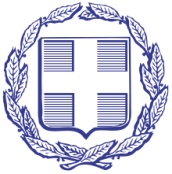 ΑΔΙΑΒΑΘΜΗΤΟΚΑΝΟΝΙΚΟΑΔΙΑΒΑΘΜΗΤΟΚΑΝΟΝΙΚΟΠΡΕΣΒΕΙΑ ΤΗΣ ΕΛΛΑΔΟΣΠΡΕΣΒΕΙΑ ΤΗΣ ΕΛΛΑΔΟΣΠΡΕΣΒΕΙΑ ΤΗΣ ΕΛΛΑΔΟΣΠΡΕΣΒΕΙΑ ΤΗΣ ΕΛΛΑΔΟΣΑΔΙΑΒΑΘΜΗΤΟΚΑΝΟΝΙΚΟΑΔΙΑΒΑΘΜΗΤΟΚΑΝΟΝΙΚΟΒΟΥΔΑΠΕΣΤΗΓΡΑΦΕΙΟ ΟΙΚΟΝΟΜΙΚΩΝ ΚΑΙ ΕΜΠΟΡΙΚΩΝ ΥΠΟΘΕΣΕΩΝΒΟΥΔΑΠΕΣΤΗΓΡΑΦΕΙΟ ΟΙΚΟΝΟΜΙΚΩΝ ΚΑΙ ΕΜΠΟΡΙΚΩΝ ΥΠΟΘΕΣΕΩΝΒΟΥΔΑΠΕΣΤΗΓΡΑΦΕΙΟ ΟΙΚΟΝΟΜΙΚΩΝ ΚΑΙ ΕΜΠΟΡΙΚΩΝ ΥΠΟΘΕΣΕΩΝΒΟΥΔΑΠΕΣΤΗΓΡΑΦΕΙΟ ΟΙΚΟΝΟΜΙΚΩΝ ΚΑΙ ΕΜΠΟΡΙΚΩΝ ΥΠΟΘΕΣΕΩΝΑΔΙΑΒΑΘΜΗΤΟΚΑΝΟΝΙΚΟΑΔΙΑΒΑΘΜΗΤΟΚΑΝΟΝΙΚΟΤηλ.:   Τηλ.:   +36 1 4132612, +36 1 4132613Βουδαπέστη, 12 Ιανουαρίου 2021E-mail:E-mail:ecocom-budapest@mfa.grΑΠΦ. 2200/0012ΘΕΜΑ:Δελτίο «Οικονομία & Εμπόριο στην Ουγγαρία», τεύχος Νο.6/2020.Ο ΠροϊστάμενοςΓεώργιος Επ. ΤοσούνηςΣύμβουλος Ο.Ε.Υ. Α΄Πληθωρισμός: Οκτώβριος 2020Σε ετήσια βάση (%)Μηνιαία μεταβολή (%)Τρόφιμα6,5-0,0Αλκοόλ και καπνός6,11,0Ρουχισμός-0,51,0Διαρκή αγαθά2,90,4Ενέργεια0,20,1Άλλα αγαθά, καύσιμα-0,90,3Υπηρεσίες2,4-0,1Σύνολο	3,00,2Πληθωρισμός: Νοέμβριος 2020Σε ετήσια βάση (%)Μηνιαία μεταβολή (%)Τρόφιμα6,20,1Αλκοόλ και καπνός6,60,4Ρουχισμός-1,00,4Διαρκή αγαθά2,60,1Ενέργεια0,20Άλλα αγαθά, καύσιμα-0,9-0,9Υπηρεσίες2,4-0,6Σύνολο	2,7-0,2(%)202020212022ΑΕΠ-5,72,63,4Επενδύσεις κεφαλαίου-9,30,23,2Εξαγωγές-13,73,35,0Εισαγωγές-9,72,44,1Έλλειμμα (επί του ΑΕΠ)8,07,56,0Χρέος (επί του ΑΕΠ)74,577,577,7Ανεργία τριμήνου Ιουλίου-Αυγούστου-Σεπτεμβρίου  Ανεργία τριμήνου Ιουλίου-Αυγούστου-Σεπτεμβρίου  Ανεργία τριμήνου Ιουλίου-Αυγούστου-Σεπτεμβρίου  Ανεργία τριμήνου Ιουλίου-Αυγούστου-Σεπτεμβρίου  Ανεργία τριμήνου Ιουλίου-Αυγούστου-Σεπτεμβρίου  Αριθμός ανέργωνΑριθμός ανέργωνΠοσοστό ανεργίας %Ποσοστό ανεργίας %Ηλικία202020192020201915-2443.30037.90013,411,425-54139.200107.5003,93,055-7425.90016.2003,22,2Σύνολο208.300162.5004,43,4ΚλάδοςHUF€% μεταβολή σε ετήσια βάσηΙδιωτικός τομέας272.400778,29,5Δημόσιος τομέας267.000762,810,6ΜΚΟ244.400698,29,4Δημόσια Προγράμματα Απασχόλησης 54.500155,7-8,1Σύνολο262.700750,59,8201720172018201820192019ΕισαγωγέςΕξαγωγέςΕισαγωγέςΕξαγωγέςΕισαγωγέςΕξαγωγές382,21.067,9401,11.100,5434,81.169,7